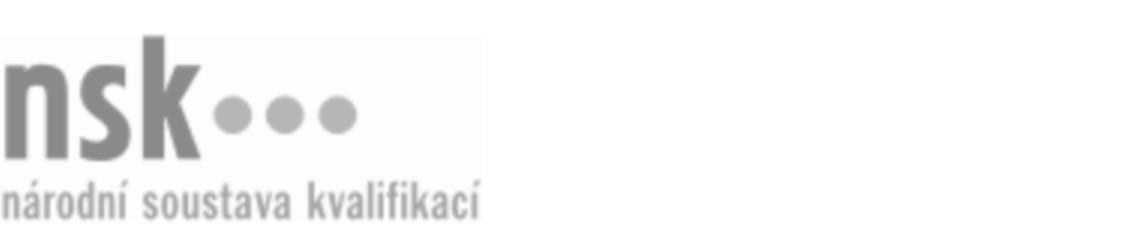 Další informaceDalší informaceDalší informaceDalší informaceDalší informaceDalší informaceOperátor/operátorka zhotovení tiskových forem (kód: 34-035-H) Operátor/operátorka zhotovení tiskových forem (kód: 34-035-H) Operátor/operátorka zhotovení tiskových forem (kód: 34-035-H) Operátor/operátorka zhotovení tiskových forem (kód: 34-035-H) Operátor/operátorka zhotovení tiskových forem (kód: 34-035-H) Operátor/operátorka zhotovení tiskových forem (kód: 34-035-H) Operátor/operátorka zhotovení tiskových forem (kód: 34-035-H) Autorizující orgán:Autorizující orgán:Ministerstvo průmyslu a obchoduMinisterstvo průmyslu a obchoduMinisterstvo průmyslu a obchoduMinisterstvo průmyslu a obchoduMinisterstvo průmyslu a obchoduMinisterstvo průmyslu a obchoduMinisterstvo průmyslu a obchoduMinisterstvo průmyslu a obchoduMinisterstvo průmyslu a obchoduMinisterstvo průmyslu a obchoduSkupina oborů:Skupina oborů:Polygrafie, zpracování papíru, filmu a fotografie (kód: 34)Polygrafie, zpracování papíru, filmu a fotografie (kód: 34)Polygrafie, zpracování papíru, filmu a fotografie (kód: 34)Polygrafie, zpracování papíru, filmu a fotografie (kód: 34)Polygrafie, zpracování papíru, filmu a fotografie (kód: 34)Povolání:Povolání:Operátor zhotovení tiskových foremOperátor zhotovení tiskových foremOperátor zhotovení tiskových foremOperátor zhotovení tiskových foremOperátor zhotovení tiskových foremOperátor zhotovení tiskových foremOperátor zhotovení tiskových foremOperátor zhotovení tiskových foremOperátor zhotovení tiskových foremOperátor zhotovení tiskových foremKvalifikační úroveň NSK - EQF:Kvalifikační úroveň NSK - EQF:33333Platnost standarduPlatnost standarduPlatnost standarduPlatnost standarduPlatnost standarduPlatnost standarduPlatnost standarduStandard je platný od: 21.10.2022Standard je platný od: 21.10.2022Standard je platný od: 21.10.2022Standard je platný od: 21.10.2022Standard je platný od: 21.10.2022Standard je platný od: 21.10.2022Standard je platný od: 21.10.2022Operátor/operátorka zhotovení tiskových forem,  28.03.2024 17:44:49Operátor/operátorka zhotovení tiskových forem,  28.03.2024 17:44:49Operátor/operátorka zhotovení tiskových forem,  28.03.2024 17:44:49Operátor/operátorka zhotovení tiskových forem,  28.03.2024 17:44:49Operátor/operátorka zhotovení tiskových forem,  28.03.2024 17:44:49Strana 1 z 2Další informaceDalší informaceDalší informaceDalší informaceDalší informaceDalší informaceDalší informaceDalší informaceDalší informaceDalší informaceDalší informaceDalší informaceDalší informaceObory vzděláníObory vzděláníObory vzděláníObory vzděláníObory vzděláníObory vzděláníObory vzděláníK závěrečné zkoušce z oboru vzdělání Reprodukční grafik (kód: 34-53-H/01) lze být připuštěn po předložení osvědčení o získání některé z uvedených skupin profesních kvalifikací:K závěrečné zkoušce z oboru vzdělání Reprodukční grafik (kód: 34-53-H/01) lze být připuštěn po předložení osvědčení o získání některé z uvedených skupin profesních kvalifikací:K závěrečné zkoušce z oboru vzdělání Reprodukční grafik (kód: 34-53-H/01) lze být připuštěn po předložení osvědčení o získání některé z uvedených skupin profesních kvalifikací:K závěrečné zkoušce z oboru vzdělání Reprodukční grafik (kód: 34-53-H/01) lze být připuštěn po předložení osvědčení o získání některé z uvedených skupin profesních kvalifikací:K závěrečné zkoušce z oboru vzdělání Reprodukční grafik (kód: 34-53-H/01) lze být připuštěn po předložení osvědčení o získání některé z uvedených skupin profesních kvalifikací:K závěrečné zkoušce z oboru vzdělání Reprodukční grafik (kód: 34-53-H/01) lze být připuštěn po předložení osvědčení o získání některé z uvedených skupin profesních kvalifikací:K závěrečné zkoušce z oboru vzdělání Reprodukční grafik (kód: 34-53-H/01) lze být připuštěn po předložení osvědčení o získání některé z uvedených skupin profesních kvalifikací: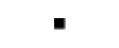 Art grafik/grafička (kód: 34-017-H)Art grafik/grafička (kód: 34-017-H)Art grafik/grafička (kód: 34-017-H)Art grafik/grafička (kód: 34-017-H)Art grafik/grafička (kód: 34-017-H)Art grafik/grafička (kód: 34-017-H)Art grafik/grafička (kód: 34-017-H)Art grafik/grafička (kód: 34-017-H)Art grafik/grafička (kód: 34-017-H)Art grafik/grafička (kód: 34-017-H)Art grafik/grafička (kód: 34-017-H)Art grafik/grafička (kód: 34-017-H)Operátor/operátorka DTP (kód: 34-015-H)Operátor/operátorka DTP (kód: 34-015-H)Operátor/operátorka DTP (kód: 34-015-H)Operátor/operátorka DTP (kód: 34-015-H)Operátor/operátorka DTP (kód: 34-015-H)Operátor/operátorka DTP (kód: 34-015-H)Operátor/operátorka zhotovení tiskových forem (kód: 34-035-H)Operátor/operátorka zhotovení tiskových forem (kód: 34-035-H)Operátor/operátorka zhotovení tiskových forem (kód: 34-035-H)Operátor/operátorka zhotovení tiskových forem (kód: 34-035-H)Operátor/operátorka zhotovení tiskových forem (kód: 34-035-H)Operátor/operátorka zhotovení tiskových forem (kód: 34-035-H)Správce/správkyně tiskových dat (kód: 34-036-H)Správce/správkyně tiskových dat (kód: 34-036-H)Správce/správkyně tiskových dat (kód: 34-036-H)Správce/správkyně tiskových dat (kód: 34-036-H)Správce/správkyně tiskových dat (kód: 34-036-H)Správce/správkyně tiskových dat (kód: 34-036-H)Úplné profesní kvalifikaceÚplné profesní kvalifikaceÚplné profesní kvalifikaceÚplné profesní kvalifikaceÚplné profesní kvalifikaceÚplné profesní kvalifikaceÚplné profesní kvalifikaceÚplnou profesní kvalifikaci Grafik pro média (kód: 34-99-H/06) lze prokázat předložením osvědčení o získání některé z uvedených skupin profesních kvalifikací:Úplnou profesní kvalifikaci Grafik pro média (kód: 34-99-H/06) lze prokázat předložením osvědčení o získání některé z uvedených skupin profesních kvalifikací:Úplnou profesní kvalifikaci Grafik pro média (kód: 34-99-H/06) lze prokázat předložením osvědčení o získání některé z uvedených skupin profesních kvalifikací:Úplnou profesní kvalifikaci Grafik pro média (kód: 34-99-H/06) lze prokázat předložením osvědčení o získání některé z uvedených skupin profesních kvalifikací:Úplnou profesní kvalifikaci Grafik pro média (kód: 34-99-H/06) lze prokázat předložením osvědčení o získání některé z uvedených skupin profesních kvalifikací:Úplnou profesní kvalifikaci Grafik pro média (kód: 34-99-H/06) lze prokázat předložením osvědčení o získání některé z uvedených skupin profesních kvalifikací:Úplnou profesní kvalifikaci Grafik pro média (kód: 34-99-H/06) lze prokázat předložením osvědčení o získání některé z uvedených skupin profesních kvalifikací:Art grafik/grafička (kód: 34-017-H)Art grafik/grafička (kód: 34-017-H)Art grafik/grafička (kód: 34-017-H)Art grafik/grafička (kód: 34-017-H)Art grafik/grafička (kód: 34-017-H)Art grafik/grafička (kód: 34-017-H)Art grafik/grafička (kód: 34-017-H)Art grafik/grafička (kód: 34-017-H)Art grafik/grafička (kód: 34-017-H)Art grafik/grafička (kód: 34-017-H)Art grafik/grafička (kód: 34-017-H)Art grafik/grafička (kód: 34-017-H)Operátor/operátorka DTP (kód: 34-015-H)Operátor/operátorka DTP (kód: 34-015-H)Operátor/operátorka DTP (kód: 34-015-H)Operátor/operátorka DTP (kód: 34-015-H)Operátor/operátorka DTP (kód: 34-015-H)Operátor/operátorka DTP (kód: 34-015-H)Operátor/operátorka zhotovení tiskových forem (kód: 34-035-H)Operátor/operátorka zhotovení tiskových forem (kód: 34-035-H)Operátor/operátorka zhotovení tiskových forem (kód: 34-035-H)Operátor/operátorka zhotovení tiskových forem (kód: 34-035-H)Operátor/operátorka zhotovení tiskových forem (kód: 34-035-H)Operátor/operátorka zhotovení tiskových forem (kód: 34-035-H)Správce/správkyně tiskových dat (kód: 34-036-H)Správce/správkyně tiskových dat (kód: 34-036-H)Správce/správkyně tiskových dat (kód: 34-036-H)Správce/správkyně tiskových dat (kód: 34-036-H)Správce/správkyně tiskových dat (kód: 34-036-H)Správce/správkyně tiskových dat (kód: 34-036-H)Operátor/operátorka zhotovení tiskových forem,  28.03.2024 17:44:49Operátor/operátorka zhotovení tiskových forem,  28.03.2024 17:44:49Operátor/operátorka zhotovení tiskových forem,  28.03.2024 17:44:49Operátor/operátorka zhotovení tiskových forem,  28.03.2024 17:44:49Operátor/operátorka zhotovení tiskových forem,  28.03.2024 17:44:49Strana 2 z 2